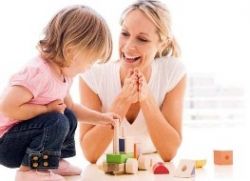 Каждый человек, только появившись на свет, уже готов к восприятию окружающего мира: он способен видеть, слышать, чувствовать. Ребенок в жизни сталкивается с многообразием форм, красок, величин и других свойств объектов, в частности игрушек и предметов домашнего обихода. Малыша окружает природа со всеми ее сенсорными признаками – многоцветием, запахами, шумами. И, конечно, каждый ребенок, даже без целенаправленного воспитания, так или иначе, все это воспринимает. Но, если усвоение происходит стихийно, без грамотного педагогического руководства со стороны взрослых, оно нередко оказывается поверхностным, неполноценным. А ведь ощущение и восприятие поддаются развитию, совершенствованию, особенно в период младшего дошкольного детства. Дошкольный возраст наиболее благоприятен для совершенствования деятельности органов чувств, накопления представлений об окружающем мире. Поэтому, сенсорное воспитание - это одна из основных сторон дошкольного воспитания. Именно сенсорное воспитание составляет фундамент общего умственного развития ребенка. Сенсорное воспитание означает целенаправленное развитие и совершенствование сенсорных процессов (ощущений, восприятий, представлений). Сенсорное воспитание направлено на то, чтобы научить детей точно, полно, и расчленено воспринимать предметы, их разнообразные свойства и отношения  (цвет, форму, величину, расположение в пространстве, высоту звуков, запах, вкус).Особая роль в сенсорном воспитании принадлежит природе, она является могучим фактором, способствующим интеллектуальной активности детей. В любое время года дети испытывают радость от множества ощущений, которые дает природа. Легко и охотно малыши усваивают названия цветов, трав, животных, внешний вид, строение. Такое непосредственное общение помогает им безошибочно находить их, ориентируясь по форме, строению, запаху, по влажности, гладкости, пушистости. Красота природы не оставляет безучастными даже самых маленьких детей. Одним из методов ознакомления с природой считается наблюдение. Что такое наблюдение? Это целенаправленное активное восприятие детьми объектов и явлений природы. А многие ли родители задумывались над тем, что наблюдение за падающим снегом, осенним листопадом, движущимися облаками, цветением первых цветов весной обогащает чувственный опыт, воспитывает эстетический вкус ребенка, а также совершенствует ощущения и восприятия, т.е. сенсорное развитие. Надо только помочь ребенку. Мы, взрослые, и педагоги, и родители должны научить детей замечать и правильно обозначать словом цвет, форму, величину. Например, при рассматривании  цветов на клумбе (золотой шар, георгин, ноготки),  обратите внимание ребенка на их  цвет(«желтый золотой шар, красный георгин, оранжевые ноготки), величину цветка(«самый большой цветок у георгина, самые маленькие у ноготков»), на величину и форму листьев и стебля («у золотого шара стебель длинный, листья большие, а у ноготков стебель короткий, листики маленькие). Таким же образом можно наблюдать и за деревьями в парке, и за плодами этих деревьев. Во время наблюдений за деревьями  дети рассматривают форму листьев, следят за их движением, слушают шум деревьев при порывах ветра. Самые первые наблюдения можно организовывать  с детьми 2-3 лет.  Т.о. организуя наблюдение в природе, мы решаем  в комплексе ряд задач: формируем у детей знания о природе,  развиваем наблюдательность, воспитываем  эстетически , расширяем   знания детей  о свойствах и качествах предмета и явления, дети учатся различать форму, цвет, величину, пространственное расположение частей, характер поверхности. А при ознакомлении с животными – характер движения, издаваемые звуки и т. д. Наряду с наблюдениями для расширения представлений детей о доступных явлениях и предметах природы широко используют разнообразные  дидактические игры. В дидактических играх дети уточняют, закрепляют, расширяют имеющиеся представления о предметах и явлениях природы, растениях и животных. Многие игры подводят детей к обобщению и классификации. Дидактические игры способствуют развитию памяти, внимания, наблюдательности, учат применять имеющиеся знания в новых условиях, активизируют разнообразные умственные процессы, обогащают словарь, способствуют воспитанию у детей умения играть вместе. В дидактических играх познавательные задачи (определение свойств и качеств предмета, классификация и группировка различных предметов) соединяются с игровыми (отгадать, выполнить роль, соревноваться), что и делает дидактическую игру особой формой обучения – легкого, быстрого и непреднамеренного усвоения детьми знаний. Дидактическая игра приобретает всё большее значение, однако в практике воспитания детей она ещё используется недостаточно. Между тем, наряду с использованием представлений о форме, цвете, величине и др., она составляет одну из основ умственного воспитания, всестороннего развития и формирования познавательных способностей ребёнка. Народная мудрость создала дидактическую игру, которая является для маленького ребенка наиболее подходящей формой обучения.  Обучающее воздействие необходимо как в  детских учреждениях, так и в семье. Однако, начиная с ребенком ту или иную игру необходимо соблюдать определенные принципы:-опираться на уже имеющиеся знания, полученные, как правило, путем непосредственного восприятия;-следить за тем, чтобы дидактическая задача была достаточно трудна и в то же время доступна детям;-поддерживать интерес и разнообразие игрового действия;-постепенно усложнять дидактическую задачу и игровые действия;-конкретно и четко объяснять правила..Во все эти игры вы легко сможете играть с ребенком дома. Например, игры на развитие внимания: «Хамелеон», «Что изменилось», «Назови пары слов», «Четыре стихии»; на развитие памяти: «Что получится, то и получится», «С какого дерева лист», Найди дерево по описанию», «С какой ветки детки», « Что где растет». Этих игр огромное множество, вы можете даже придумывать их сами. Давайте детям больше экспериментировать, с водой, с крупами, с тестом, с чем угодно, конечно, чтобы это было безопасно. Практика экологического воспитания детей убеждает в том, что творческое общение с природой – сильнейший метод всестороннего воспитания и развития в ребенке лучших человеческих качеств. Уроки творчества среди природы оставляют неизгладимый след в душе каждого ребенка.Решающую роль в экологическом воспитании  дошкольников играет взаимодействие детского сада с семьей воспитанника. Без участия родителей невозможно заложить фундамент и сенсорного воспитания, и экологической культуры у дошкольника. Мы понимаем, что Вы очень заняты, что порой не хватает времени на ребенка. Однако, отправляясь с ребенком на прогулку, вы можете поговорить с ним о том, какая сегодня погода, какое небо, что есть на небе,  на что похожи облака, есть ли ветер, какой, в какую сторону он дует, как мы это определили, в какую одежду мы одеты, почему, с чем это связано? Какое сейчас время года? В холодное время подкормить птиц, наблюдая за их поведением и повадками. Посмотреть вокруг себя и увидеть удивительный мир растений, который нас окружает. Загадать загадку и найти отгадку. Поискать приметы времени года, познакомить ребенка с народными пословицами и приметами. Прочитать стихотворение, вспомнить песенку,  поиграть с ними в игру природоведческого содержания.Материал подготовила воспитатель Сулоева Е.С.